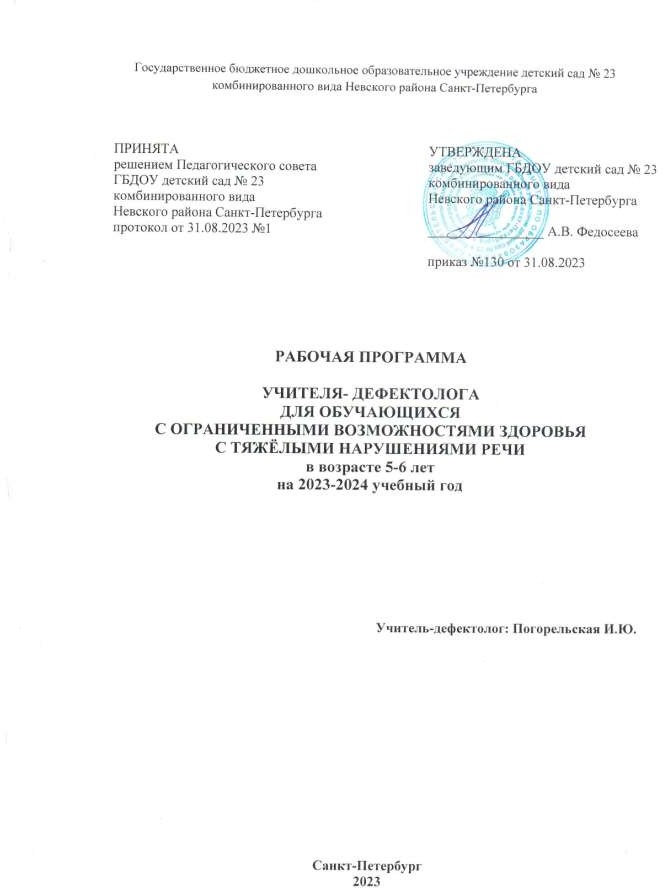 Содержание.Целевой раздел.Целевой раздел рабочей программыПояснительная запискаВозрастные, психологические и индивидуальные характеристики особенностей развития детей с ТНР.Группу дошкольников с тяжёлыми нарушениями речи составляют, прежде всего, дети с остаточными явлениями поражения центральной нервной системы, что обуславливает частое сочетание у них стойкого речевого дефекта с различными особенностями психической деятельности. Развитие психики ребёнка с нарушениями речи подчиняется в основном тем же закономерностям, что и развитие психики ребёнка в норме. Однако системный речевой дефект часто приводит к возникновению вторичных отклонений в умственном развитии, к своеобразному формированию психических функций (память, внимание, восприятие, мышление).Первый уровень развития речи характеризуется полным или почти полным отсутствием словесных средств общения в возрасте, когда у нормально развивающихся детей речь в основном сформирована.На втором уровне речевого развития речевые возможности детей возрастают. Дети начинают общаться не только с помощью жестов, лепетных слов, как на первом уровне, но и с помощью достаточно постоянных, хотя и искажённых в фонетическом и грамматическом отношении речевых средств.Третий уровень речевого развития характеризуется более или менее развёрнутой обиходной речью без грубых лексико-грамматических и фонетических отклонений. У детей отмечаются лишь отдельные пробелы в развитии фонетики, лексики и грамматического строя речи.Для детей четвёртого уровня речевого развития характерны нередко выраженные нарушения в лексике, фонетике, грамматике, которые чаще проявляются в процессе выполнения специальных заданий.Нормативные возрастные характеристики 5-6 летСоциальная компетентность.Осознание себя и ближайшего окружения как представителя общества, осознание связей и зависимостей в социальном поведении и взаимоотношениях людей. Выбор положительного нравственного опыта.Коммуникативная компетентность Становление скоординированного диалога со сверстниками, развитие субъектности и инициативности в диалоге со взрослым. Самостоятельное построение деловых и игровых диалогов.Интеллектуальная компетентность Интеллектуальное развитие определяется следующими параметрами: способностью концентрировать внимание, умение воспринимать информацию, развитие логического мышления, памяти, воображения. Концентрация внимания недостаточная для долговременного занятия. Опыт частных ситуаций начинает складываться в образ. Затруднено восприятие абстрактных пространственно-временных параметров. Запоминание в большей степени непроизвольное. Преобладает наглядно-образное мышление. Дети уже способны делать обобщения, классифицировать признаки и выделять существенные, сравнивать предметы между собой.Физическая компетентность Совершенствование крупной моторики, освоение сложных движений.Качества личностиПотребность в признании собственной значимости, инициативность, любопытство, любознательность, чувство юмора, м. б. лживость (целенаправленное искажение действительности), моральные качества (гордость, стыд, дружба).Целевые ориентиры освоения программы детьми старшего дошкольного возраста.обладает сформированной мотивацией к школьному обучению;усваивает значения новых слов на основе знаний о предметах и явлениях окружающего мира;употребляет слова, обозначающие личностные характеристики, многозначные;умеет подбирать слова с противоположным и сходным значением;правильно употребляет основные грамматические формы слова;составляет различные виды описательных рассказов (описание, повествование, с элементами рассуждения) с соблюдением цельности и связности высказывания, составляет творческие рассказы;владеет простыми формами фонематического анализа, способен осуществлять сложные формы фонематического анализа (с постепенным переводом речевых умений во внутренний план), осуществляет операции фонематического синтеза;осознает слоговое строение слова, осуществляет слоговой анализ и синтез слов (двухсложных с открытыми, закрытыми слогами, трехсложных с открытыми слогами, односложных);правильно произносит звуки (в соответствии с онтогенезом);владеет основными видами продуктивной деятельности, проявляет инициативу и самостоятельность в разных видах деятельности: в игре, общении, конструировании;выбирает род занятий, участников по совместной деятельности, избирательно и устойчиво взаимодействует с детьми;участвует в коллективном создании замысла в игре и на занятиях;передает как можно более точное сообщение другому, проявляя внимание к собеседнику;регулирует свое поведение в соответствии с усвоенными нормами и правилами, проявляет кооперативные умения в процессе игры, соблюдая отношения партнерства, взаимопомощи, взаимной поддержки;отстаивает усвоенные нормы и правила перед ровесниками и педагогическим работником, стремится к самостоятельности, проявляет относительную независимость от педагогического работника;использует в играх знания, полученные в ходе экскурсий, наблюдений, знакомства с художественной литературой, картинным материалом, народным творчеством, историческими сведениями, мультфильмами;использует в процессе продуктивной деятельности все виды словесной регуляции: словесного отчета, словесного сопровождения и словесного планирования деятельности;устанавливает причинно-следственные связи между условиями жизни, внешними и функциональными свойствами в животном и растительном мире на основе наблюдений и практического экспериментирования;определяет пространственное расположение предметов относительно себя, геометрические фигуры;владеет элементарными математическими представлениями: количество в пределах десяти, знает цифры 0, 1-9, соотносит их с количеством предметов, решает простые арифметические задачи устно, используя при необходимости в качестве счетного материала символические изображения;определяет времена года, части суток;самостоятельно получает новую информацию (задает вопросы, экспериментирует);пересказывает литературные произведения, составляет рассказ по иллюстративному материалу (картинкам, картинам, фотографиям), содержание которых отражает эмоциональный, игровой, трудовой, познавательный опыт обучающихся;составляет рассказы по сюжетным картинкам и по серии сюжетных картинок, используя графические схемы, наглядные опоры;составляет с помощью педагогического работника небольшие сообщения, рассказы из личного опыта;владеет предпосылками овладения грамотой;стремится к использованию различных средств и материалов в процессе изобразительной деятельности;имеет элементарные представления о видах искусства, понимает доступные произведения искусства (картины, иллюстрации к сказкам и рассказам, народная игрушка), воспринимает музыку, художественную литературу, фольклор;проявляет интерес к произведениям народной, классической и современной музыки, к музыкальным инструментам;сопереживает персонажам художественных произведений;выполняет основные виды движений и упражнения по словесной инструкции педагогических работников: согласованные движения, а также разноименные и разнонаправленные движения;осуществляет элементарное двигательное и словесное планирование действий в ходе спортивных упражнений;знает и подчиняется правилам подвижных игр, эстафет, игр с элементами спорта;владеет элементарными нормами и правилами здорового образа жизни (в питании, двигательном режиме, закаливании, при формировании полезных привычек).Планируемые результаты освоения программы.Социально-коммуникативное развитиеРебенок владеет основными видами продуктивной деятельности, проявляет инициативу и самостоятельность в разных видах деятельности: в игре, общении, регулирует свое поведение в соответствии с усвоенными нормами и правилами.Познавательное развитиеРебенок обладает сформированными представления о форме, величине, пространственных отношениях элементов конструкции, умеет отражать их в речи; определяет пространственное расположение предметов относительно себя (впереди, сзади, рядом со мной, надо мной, подо мной), использует эти знания в процессе продуктивной деятельности; владеет элементарными математическими представлениями: до десяти , знает цифры 0, 1–9, геометрические фигуры и тела; определяет времена года (весна, лето, осень, зима), части суток (утро, день, вечер, ночь); использует в речи математические термины, обозначающие величину, форму, количество; владеет классификацией.Речевое развитиеГрамотно в соответствии с возрастом использует все части речи, строит распространенные предложения; расширяет и обогащает словарный запас; использует обобщающие слова; пересказывает литературные произведения по иллюстративному материалу, использует интонационно-образные средства выразительности речи; выполняет речевые действия в соответствии с планом повествования, составляет рассказы по сюжетным картинкам и по серии сюжетных картинок, используя графические схемы, наглядные опоры; отражает в речи собственные впечатления, представления, события своей жизни, составляет с помощью взрослого небольшие сообщения, рассказы из личного опыта.Физическое развитиеРебенок имеет более развитую по сравнению с периодом начала обучения мелкую и общую моторикуСодержательный раздел рабочей программыОписание коррекционно-образовательной деятельности учителя-дефектолога в соответствии с направлениями развития  и образования детей.Коррекционно-развивающая работа осуществляется в различных направлениях по всем 5 образовательным областям на основе комплексного взаимодействия всех педагогов и специалистов при реализации образовательных задач.Описание образовательной деятельности, способов, методов и средств реализации рабочей программыОсновные направления деятельности учителя-дефектолога:своевременная систематическая психолого-педагогическая помощь детям с отклонениями в развитии;консультативно-методическая поддержка их родителей в организации воспитания и обучения детей;социальная адаптация детей с отклонениями в развитии и формирование у них предпосылок учебной деятельности.Основные задачи работы учителя-дефектолога:социальная адаптация детей в коллективе;развитие интеллектуальных способностей детей, восприятия, внимания, памяти, мышления и воображения;формирование коммуникативных способностей;формирование умения сотрудничать;способствовать необходимой коррекции нарушений речи детей;обеспечение стартовых возможностей при поступлении детей в массовые школы;создание развивающей предметно-пространственной среды и условий для обогащенной, разнообразной деятельности детей;взаимодействие с семьями воспитанников для обеспечения полноценного, гармоничного развития детей, выработки компетентной педагогической позиции по отношению к собственному ребенку.Организация образовательного процессаСоздание в группе условий для развития различных видов деятельности с учетом возможностей, интересов, потребностей самих детей. Это направление обеспечивается организацией целостной системы коррекционно-педагогического воздействия.Приоритетные направления работы с детьми:коррекция психологических функций ребенка;формирование способов освоения общественного опытасоциализация ребенкаОбразовательный процесс включает:расширение традиционных видов детской деятельности и обогащение их новым содержаниемреализацию личностно-ориентированного подхода к воспитанию и обучению детей через изменения содержания обучения и совершенствование методов и приемов работыОсобенности коррекционно-развивающей работы с детьми с ТНР состоят в следующем:Раннее выявление отклонений в развитии детей дошкольного возраста с целью предупреждения вторичных отклонений;Коррекция имеющихся нарушений в развитии детей дошкольного возраста;Социальная адаптация и интеграция детей с отклонениями в развитии в среду нормативно развивающихся сверстников.Совместная деятельность с детьми организуется с помощью современных методов и приёмов работы:Метод проектов;Метод проблемных ситуаций различных типов и видов;Ситуационные задачи;Разнообразные игровые приёмы;Визуальные интерактивные средства.Совместная деятельность с детьми организуется в следующих формах:Игры с правилами (дидактические и подвижные), творческие игры (театрализованные и сюжетно-ролевые), элементарные опыты, упражнения, практические ориентировочно- исследовательские действия с предметами, экскурсии, наблюдения, показ натуральных предметов и их моделей, видеоматериалов, кинофильмов, фотографий, иллюстраций, картин и картинок, беседы, ситуативные разговоры, речевые ситуации, моделирование ситуаций, действия по образцу, совместные действияЭтапы работы.Мониторинг развития ребёнка (начало года, середина, конец года);Составление психолого-педагогической характеристики развития каждого ребёнка; 3.Составление рабочей программы для обучающихся с ТНР;4.Осуществление коррекционно-развивающей работы.Диагностическое направление работы.Психолого-педагогическое обследование осуществляется 2 раза за учебный год: первые 3 недели сентября, первые 2 недели мая.Мониторинговые условия: см. папку «Психолого-педагогическая диагностика познавательного развития детей с ТНР 5-6 лет»Принципы комплексного всестороннего обследования 1.Принцип комплексного изучения ребенка.2.Принцип учета возрастных особенностей обучающихся. 3.Принцип динамического изучения обучающихся.4.Принцип качественного системного анализа результатов.Психолого-педагогическое обследование позволяет:Выявить детей с нарушениями развития;Выявить индивидуальные психолого-педагогические особенности ребёнка с нарушениями развития;Определить оптимальный педагогический маршрут;Обеспечить индивидуальным сопровождением каждого ребёнка с нарушениями развития в дошкольном учреждении;Спланировать коррекционные мероприятия, разработать программу коррекционной работы;Оценить динамику развития и эффективность коррекционной работы; 7.Консультировать родителей ребёнка, а также сотрудников дошкольного учреждения.Этапы психолого-педагогической диагностики:Изучение личного анамнеза ребёнка;Беседа с родителями;Наблюдение за ребёнком;Изучение продуктов деятельности ребёнка;Беседа с ребёнком;Психологическое обследование: изучение всех сторон психики (познавательная деятельность, речь, эмоционально-волевая сфера, личностное развитие).По результатам психолого-педагогического обследования дети распределяются на подгруппы, в которых осуществляется коррекционная работа.Модель взаимодействия педагогов и специалистов в реализации коррекционных мероприятийПедагоги строят свою работу с воспитанником на основе общих педагогических принципов не обособленно, а дополняя и углубляя влияние каждого. Единый комплекс совместной коррекционно-образовательной работы, намеченный специалистами, направлен на формирование и развитие ребенка в соответствии с намеченными целевыми ориентирами.Формы взаимодействия специалистов: ПМПК (сентябрь, январь, май), педсоветы, консультации, тренинги, семинары – практикумы, просмотр и анализ НОД (занятий), досуги.Особенности взаимодействия педагогического коллектива с семьями воспитанниковФормирование базового доверия к миру, к людям, к себе - ключевая задача периода развития ребенка в период дошкольного возраста.С возрастом число близких людей увеличивается. В этих отношениях ребенок находит безопасность и признание, они вдохновляют его исследовать мир и быть открытым для нового.Значение установления и поддержки позитивных надежных отношений в контексте реализации Программы сохраняет свое значение на всех возрастных ступенях.Процесс становления полноценной личности ребенка происходит под влиянием различных факторов, первым и важнейшим из которых является семья. Именно родители (законные представители), семья в целом, вырабатывают у обучающихся комплекс базовых социальных ценностей, ориентации, потребностей, интересов и привычек.Взаимодействие педагогических работников ДОО с родителями (законным представителям) направлено на повышение педагогической культуры родителей (законных представителей). Задача педагогических работников - активизировать роль родителей (законных представителей) в воспитании и обучении ребенка, выработать единое и адекватное понимание проблем ребенка.Укрепление и развитие взаимодействия ДОО и семьи обеспечивают благоприятные условия жизни и воспитания ребёнка, формирование основ полноценной, гармоничной личности. Главной ценностью педагогической культуры является ребенок – его развитие, образование, воспитание, социальная защита и поддержка его достоинства и прав человека.Основной целью работы с родителями (законными представителями) является обеспечение взаимодействия с семьей, вовлечение родителей (законных представителей) в образовательный процесс для формирования у них компетентной педагогической позиции по отношению к собственному ребенку.Реализация цели обеспечивается решением следующих задач:выработка у педагогических работников уважительного отношения к традициям семейного воспитания обучающихся и признания приоритетности родительского права в вопросах воспитания ребенка;вовлечение родителей (законных представителей) в воспитательно-образовательный процесс;внедрение эффективных технологий сотрудничества с родителями (законным представителям), активизация их участия в жизни детского сада.создание активной информационно-развивающей среды, обеспечивающей единые подходы к развитию личности в семье и детском коллективе;повышение родительской компетентности в вопросах воспитания и обучения обучающихся.Работа, обеспечивающая взаимодействие семьи и дошкольной организации, включает следующие направления:аналитическое - изучение семьи, выяснение образовательных потребностей ребёнка с ТНР и предпочтений родителей (законных представителей) для согласования воспитательных воздействий на ребенка;коммуникативно- деятельностное - направлено на повышение педагогической культуры родителей (законных представителей); вовлечение родителей (законных представителей) в воспитательно-образовательный процесс; создание активной развивающей среды, обеспечивающей единые подходы к развитию личности в семье и детском коллективе.информационное - пропаганда и популяризация опыта деятельности ДОО; создание открытого информационного пространства (сайт ДОО, форум, группы в социальных сетях).Планируемый результат работы с родителями (законными представителями) детей с ТНР:организация преемственности в работе ДОО и семьи по вопросам оздоровления, досуга, обучения и воспитания;повышение уровня родительской компетентности;гармонизация семейных детско-родительских отношений.Организация работы с родителями.−индивидуальные и тематические консультации, беседы;−показ открытых занятий;−подбор и знакомство со специальной литературой по заявленной тематике;−лекции-выступления на родительских собраниях;распространение информации о работе детского сада: сайт дошкольного образовательного учреждения;-создание сообщества единомышленников-родителей, сотрудников детского сада в вопросах воспитания детей с нарушением интеллекта и социальной адаптации их в обществе;-повышение педагогической культуры родителей;-просветительская деятельность:наглядная информация (информационные стенды, папки передвижки, рекламные листы);вовлечение родителей в педагогический процесс: дни открытых дверей;совместная деятельность с детьми (занятия, игры, экскурсии, конкурсы)Перспективный план работы с родителями.Организационный раздел рабочей программы.Описание материально-технического обеспеченияДля осуществления коррекционно-развивающей помощи детям с ограниченными возможностями здоровья оборудован кабинет учителя-дефектолога, который представляет собой специально оборудованное отдельное помещение для проведения диагностической, коррекционно-развивающей и консультативной работы специалиста. Оформление кабинета создаёт для ребёнка атмосферу психоэмоционального комфорта, создаёт рабочий настрой и мотивирует детей на познавательную активность.Материально-техническая и методическая база кабинета отвечает основным задачам коррекционно-развивающего процесса.Выбор оснащения, оборудования, пособий осуществляется с учётом возрастных и индивидуальных особенностей детей:1.Столы детские. 2. Стулья детские. 3.Рабочий стол. 4.Стул взрослый. 5.Стеллажи для пособий. 6.Шкаф для методической литературы и пособий. 7.Доска магнитная белая с комплектом цветных магнитов. 8.Стенд магнитный «Дни недели».9.Стенд с карманами«Части суток». 10. Стенд с карманами «Времена года». Технические средства реализации рабочей программы:Компьютер (ноутбук).Наглядно-дидактические средства реализации рабочей программы: 1.Диагностический материал для диагностического обследования детей:иллюстрированный материал; сборно-разборные игрушки. 2.Дидактические игры и упражнения:по развитию элементарных математических представлений;-по развитию психических процессов: восприятие, внимание, память, мышление;-по ознакомлению с окружающим;-по развитию мелкой моторики.Иллюстрированный и дидактический материал по лексическим темам.Дидактические игры с использованием природных материалов для развития восприятия и мелкой моторики.Перечень дидактических игр по всем разделам. 6.Детская художественная литература.Картотека пальчиковых игр.Игровой материал для самомассажа и развития мелкой моторики.Игры и игрушки для развития мелкой моторики (мозаика, шнуровки, пазлы, бусы на тесьме).«Чудесный мешочек». 11.Конструктор деревянный настольный. 12.Резиновые, пластмассовые игрушки. 13.Счётные палочки.14.Муляжи овощей и фруктов, наборы домашних и диких животных. 15.Картотека артикуляционной гимнастики.16.Картотека дыхательной гимнастики. 17.Картотека физкультминуток.Картотека гимнастики для глаз.Картотека «Учим стихи по опорным картинкам». 20.Раздаточный материал по ФЭМП.21.Игры-вкладыши. 22.Разрезные и парные картинки. 23.Трафареты, шаблоны.24.Наборы мозаики, пазлы. 25.Пластмассмассовые прищепки26.Дидактические игрушки для развития зрительно-пространственного гнозопраксиса: кубики, пирамидки, матрёшки.Методическое обеспечение образовательной деятельности учителя-дефектолога1. Адаптированная примерная основная образовательная программа для дошкольников с тяжелыми нарушениями речи под редакцией профессора Л.В. Лопатиной – СПб: ЦДК проф. Баряевой, 20142 .Баряева Л.Б., Вечканова И.Г., Гаврилушкина О.П. Программа воспитания и обучения дошкольников с задержкой психического развития. – СПб.: ЦДК проф. Л.Б.Баряевой, 2010.Баряева Л.Б. Формирование элементарных математических представлений у дошкольников (с проблемами в развитии). – СПб.: Издат-во РГПУ им А.И.Герцена; СОЮЗ, 2002.Баряева Л.Б., Логинова Е.Т., Лопатина Л.В. Знакомимся с окружающим миром. – М.: ДРОФА, 2007.Баряева Л.Б., Логинова Е.Т., Лопатина Л.В. Я – говорю! Я – ребёнок. И др.: Упражнения с пиктограммами. – М.: ДРОФА, 2007-2008.Баряева Л.Б., Кондратьева С.Ю. Игры и логические упражнения с цифрами. – СПб.: КАРО, 2007.Борякова Н.Ю. Ступеньки развития. Ранняя диагностика и коррекция ЗПР у детей. – М.: Гном-Пресс, 1999.Войлокова Е.Ф., Андрухович Ю.В., Ковалёва Л.Ю. Сенсорное воспитание дошкольников с интеллектуальной недостаточностью. – СПб.: КАРО, 2005Григорьева Л.П., Бернадская М.Э., Блинникова И.В., Солнцева О.Г Развитие восприятия у ребенка.. – М., 2001Диагностика и коррекция задержки психического развития у детей / С.Г.Шевченко, Н.Н. Малофеев, А.О.Дробинская и др.; Под ред. С.Г.Шевченко. – М.: АРКТИ, 2001. 11.Екжанова Е.А., Стребелева Е.А. Коррекционно-педагогическая помощь детям раннего и дошкольного возраста: Научно-методическое пособие. – СПб.: КАРО, 2008.Забрамная С. Д., Боровик О. В. Практический материал для проведения психолого- педагогического обследования детей. – М.: Гуманит. Изд. Центр ВЛАДОС, 2003Заваденко Н.Н. Как понять ребёнка: дети с гиперактивностью и дефицитом внимания. – М.: Школа-Пресс, 2001.Занятия по развитию речи для детей 5-7 лет / Под ред. О.С.Ушаковой. – М.: ТЦ Сфера, 2010.Калягин В.А., Овчинникова Т.С. Энциклопедия методов психолого-педагогической диагностики лиц с нарушениями речи. – СПб.: КАРО, 2004.Карпова С.И., Мамаева В.В. Развитие речи и познавательных способностей дошкольников 4-5 лет. – СПб.: Речь; М.: Сфера, 2008.Кондратьева С.Ю., Лебедева И.Н. Карта развития дошкольника с задержкой психического развития. – СПб.: ДЕТСТВО-ПРЕСС, 2010.Лебедева И.Н. Развитие связной речи дошкольников. Обучение рассказыванию по картине. – СПб.: ЦДК проф. Л.Б.Баряевой, 2009.Математика от трёх до семи / Сост. З.А.Михайлова, Э.Н.Иоффе. – СПб.: ДЕТСТВО- ПРЕСС, 2011.Морозова И.А., Пушкарёва М.А. Развитие элементарных математических представлений. Конспекты занятий. Для работы с детьми 5-6 лет с ЗПР. – М.: Мозаика- Синтез, 2008.Морозова И.А., Пушкарёва М.А. Подготовка к обучению грамоте. Конспекты занятий. Для работы с детьми 6-7 лет с ЗПР. – М.: Мозаика-синтез, 2008.Новикова В.П. Математика в детском саду. Средний дошкольный возраст. – М.: Мозаика-Синтез, 2008. ДЕТСТВО-ПРЕСС, 2009.Полянская Т.Б. Использование метода мнемотехники в обучении рассказыванию детей дошкольного возраста: Учебно-методическое пособие. – СПб.:Психолого-педагогическая диагностика / Под ред. И.Ю.Левченко, С.Д.Забрамной. – АКАДЕМИЯ, 2004.Психолого-педагогическая диагностика детей раннего и дошкольного возраста / Под ред. Е.А. Стребелевой. – М.: 2004.Семенович А.В. Нейропсихологическая коррекция в детском возрасте.– М., 2007 27.Субботина Л.Ю. Игры для развития и обучения. Дети 5-10 лет. – Ярославль: Академия Холдинг, 2001.Театрализованные игры в коррекционной работе с дошкольниками / Под ред. Л.Б.Баряевой, И.Г. Вечкановой. – СПб.: КАРО, 2009.Шевченко С.Г., Триггер Р.Д., Капустина Г.М., Волкова И.Н. Подготовка к школе детей с задержкой психического развития / Под ред. С.Г.Шевченко. – М.: Школьная Пресса, 2003. Кн. 1.Подготовка к школе детей с задержкой психического развития. Кн. 2. Тематическое планирование занятий / Под ред. С.Г.Шевченко. – М.: Школьная пресса, 2005. 31.Чумакова И.В. Формирование дочисловых количественных представлений у дошкольников с нарушением интеллекта: Кн. Для педагога-дефектолога. – М.: ВЛАДОС, 2001Структура реализации образовательной деятельности.Режим пребывания воспитанников в группах с 7-00 до 19 -00 (12 часов).выходные: суббота, воскресенье.График работы учителя-дефектолога Погорельской Ирины Юрьевны 2023-2024 уч.г.Проектирование образовательного процесса.Модель организации коррекционно-развивающей работы.Примерный режим дняРежим и распорядок дня устанавливаются с учётом требований СанПиН 1.2.3685-21, условий реализации программы ДОО, потребностей участников образовательных отношений.Организация дистанционного взаимодействия участников образовательного процесса.Под организацией дистанционного обучения понимается обучение с применением электронных и дистанционных образовательных технологий при реализации АООП ДО рабочей программы .Дистанционное образование детей – образование на расстоянии, без непосредственного контакта с педагогом и другими детьми, посредством информационно-коммуникативных технологий, которое даёт возможность самостоятельной работы родителей и их детей по усвоению образовательной программы.Дистанционное образование дошкольника заключается в том, что детям и родителям в доступной форме предлагается учебный материал, и, находясь дома, они вместе изучают и выполняют задания педагогов.Главная цель дистанционного обучения – предоставить ребёнку возможность получить образование на дому, оказать педагогическую поддержку и консультативную помощь родителям обучающихся.Задачи:удовлетворение потребностей родителей и детей в получении образования;предоставление воспитанникам возможности освоения образовательных программ непосредственно по месту их жительства или временного пребывания.Основными принципами применения дистанционных образовательных технологий (ДОТ) являются:принцип доступности, выражающийся в предоставлении всем участникам образовательного процесса возможности получения качественной и своевременной информации непосредственно по месту жительства;принцип персонализации, выражающийся в создании условий (педагогических, организационных и технических) для реализации индивидуальной образовательной траектории обучающегося;принцип интерактивности, выражающийся в возможности постоянных контактов всех участников образовательного процесса с помощью информационно-образовательной среды;-принцип гибкости, дающий возможность участникам образовательного процесса работать в необходимом для них темпе и в удобное для себя время.Особенности дистанционного обучения дошкольников:Мотивация. Дистанционное обучение предполагает от родителей и ребенка наличие мотивации к получению знаний и навыков. Роль взрослого – создать условия для обучения, заинтересовать ребенка в получении знаний;Ответственность родителей. Ребенок не имеет необходимых навыков самостоятельности, самоорганизации и усидчивости. Дистанционное обучение предполагает, что большую часть учебного материала в процессе обучения ребенок осваивает совместно с родителями, что не исключает самостоятельного выполнения части заданий.Технологии и ресурсы. Педагоги могут использовать дистанционные образовательные технологии образовательных платформ, интернет- ресурсов и сервисов.Например: МЭО – Мобильное Электронное Образование, для групп имеющих подключение к ресурсу; «Учи.ру» – интерактивная образовательная платформа. Раздел «Математика для дошкольников»; «Сказбука»– обучающее приложение для детей 2-6 лет с играми, сказками и мультфильмами; «Тилли» – платформа для детей от 3 до 8 лет, которую можно использовать при подготовке ребенка к поступлению в школу; «Умназия» – интерактивные онлайн-курсы и тренажеры для развития мышления детей от 6 лет – развивает логику, внимание, эрудицию, обучаемость и память; «Легко сказать» – детский тренажёр для развития речи; Проект «Планета сказок» – коллекция художественной литературы, в которую входят сказки, рассказы, стихи и иллюстрации к ним; «Мир природы» – это иллюстрированная энциклопедия для детей и полезные материалы для родителей; «Kids Smart» – игровая платформа интеллектуального развития детей; Сайт «Развитие ребенка» – многоплановое интернет-пространство для раннего развития детей;«Играемся» – сайт с обучающими бесплатными играми для детей; «Чудо-юдо» – разнообразные развивающие материалы: кроссворды и ребусы, лабиринты и прописи, скороговорки и аудиосказки, поделки и пазлы; «Мерсибо» –развивающие игры, ресурс «reshi-pishi.ru» развитие математических представлений, тренировка навыка чтения, развитие внимания.Для организации самостоятельной работы родителей с детьми педагоги организуют консультирование и обучение родителей (законных представителей) воспитанников через официальный сайт ГБДОУ, персональный сайт педагога, электронную почту, группы в социальных сетях, ютуб- каналы.На сайтах размещаются: игры по образовательным областям, познавательный материал по теме недели, произведения художественной литературы, презентации и ссылки на сайты, где родители выбирают игровой материал для занятий с ребенком.Ютуб-канал – это база для размещения видео-консультаций по актуальным вопросам работы с детьми, видео-занятий, мастер-классов.Группа в социальной сети – закрытое сообщество, которое администрируют педагоги. Там размещаются альбомы с фото, обучающие видео, карточки с упражнениями, игры.Электронная почта используется педагогами для отправки родителям (законным представителям) индивидуальных заданий для ребенка, находящегося дома, рекомендации, ссылкина видеозаписи, виртуальные экскурсии, конкурсы.Мессенджеры Viber или WhatsApp используются для непосредственного общения педагогов и родителей, обсуждение вопросов обучения детей индивидуально или в открытом пространстве.Мониторинг.Построение мониторинга качества дистанционного обучения (оценка или контроль качества дистанционного обучения).Основной метод мониторинга – анкетирование. Под анкетированием понимается метод получения информации через письменные ответы или опрос с помощью анкеты. Оценка качества организации дистанционного обучения реализуется через заполнение анкеты педагогами и родителями или законными представителями обучающихся.Дистанционная работа осуществляется с воспитанниками длительно болеющими.Перспективное комплексно-тематическое планирование коррекционно- развивающей работы в 2023-2024 учебном году.ЛЕТОПриложение 1Лексические темыЛЕТОПриложение 2Дистанционное взаимодействие с участниками образовательного процесса.Ссылки на интернет-ресурсыДля развития внимания ребёнка необходимо:стараться поддерживать внимание и интерес ребёнка при выполнении развивающих игр и упражнений в течение 15 минут;учить ребёнка находить 5-6 отличий между предметами;побуждать ребёнка самостоятельно выполнять задание по предложенному образцу, копировать в точности узор или движение.https://www.youtube.com/watch?v=rhOPaE6WVdUhttps://www.center-sozvezdie.ru/journal/treniruem-vnimanie-u-doshkolnikov.htmlДля развития памяти необходимо:запоминать 8-10 картинок, раскладывать их по памяти в заданной последовательности;пересказывать по памяти небольшие рассказы, содержание сюжетных картинок, учить наизусть стихотворения;повторять в точности текст, состоящий из 3-4 предложений.(для повышения интереса ребёнка к пересказу можно использовать иллюстрации- подсказки, кукольный театр, предлагать ребёнку рассказывать от лица героя-игрушки)https://www.youtube.com/watch?v=29NOeGvEyBwhttps://www.youtube.com/watch?v=3llZ91ZTvSghttps://www.youtube.com/watch?v=iWrJPgGQulshttps://www.youtube.com/watch?v=Z5gVtAXGeiYДля развития мышления ребёнка необходимо:определять последовательность событий (например, раскладывать сюжетные картинки, иллюстрации из сказок по порядку, составлять по ним связанный рассказ);складывать разрезные картинки из 9-10 частей, подбирать к рисунку подходящий вырезанный фрагмент из ряда предложенных;для развития пространственного мышления очень полезны игры с различными конструкторами, мозаикой, строительным материалом, а также с пазлами и головоломками;находить и объяснять несоответствия на рисунках («Что перепутал художник?»);учить ребёнка сравнивать между собой предметы и явления, называть, чем похожи, а чем отличаются;находить среди предложенных предметов лишний, не подходящий к остальным, объяснять свой выбор;тренироваться внимательно слушать рассказы, сказки, стихотворения, стараться улавливать их смысл (отвечать на вопрос «О чём этот рассказ?»), стараться понимать скрытый смысл текста, делать выводы, отвечать на вопросы по содержанию.https://www.youtube.com/watch?v=bKQyLot9Ye0https://www.igraemsa.ru/igry-dlja-detej/igry-na-logiku-i-myshleniehttps://sadik137.ru/prirodnye-materialy/razvitie-logiki-u-detej-6-7-let.htmlКоллекция дидактических игр для развития мышления у дошкольников https://nsportal.ru/detskiy-sad/raznoe/2015/03/29/kollektsiya-didakticheskih-igr-dlya-razvitiya- myshleniya-uhttps://4brain.ru/blog/kids-thinking/Для развития математических способностей необходимо:называть числа в пределах 10 в прямом и обратном порядке;соотносить цифры с количеством предметов;составлять и решать задачи на сложение и вычитание (+1; - 1);учить арифметические знаки действий(«плюс», «минус», «равно», «больше», «меньше»), пользоваться ими, писать цифры и арифметические знаки по клеткам;повторять противоположные понятия большой/маленький, длинный/короткий; высокий/низкий; широкий/узкий; правый/левый;повторять геометрические фигуры, уметь соотносить их с формой предметов.Определяем время по часам «Шишкина школа» https://www.youtube.com/watch?v=K6GEv9ltFb4Состав числа. Развивающий мультфильм с Ёжиком Жекой https://ok.ru/video/87091579545Состав числа «Шишкина школа» https://www.youtube.com/watch?v=opTjLh4VK44https://www.youtube.com/watch?v=HfSSPdVQI6khttps://sch1273uz.mskobr.ru/files/948862.pdf. Для развития мелкой моторики и графических навыков необходимо:учиться рисовать предметы по точкам, по представлению;штриховать рисунки в разных направлениях и раскрашивать, не выходя за контур;передавать в рисунке точную форму предмета, пропорции, расположение частей;писать цифры и буквы по клеткам.Весёлая зарядка для развития общей моторики и координации движений«Прыг-Скок команда» https://www.youtube.com/watch?v=1XZmqxt_x3gНеобходимо постоянно повторять с ребёнком:имя и отчество родителей;дату своего рождения, домашний адрес;название своего родного города, страны, столицы;последовательность времён года, частей суток, дней недели;все явления природы, название нашей планеты и спутника Земли;цвета и оттенки.Времена года «Уроки Тётушки Совы» https://www.youtube.com/watch?v=qsllcSQSl7IПовторяем дни недели вместе с паровозиком «Чух-чух» https://www.youtube.com/watch?v=Yn1_ng0Emv8Учим цвета. Волшебная кисточка и оттенки зелёного. Мультик-раскраска для детей https://www.youtube.com/watch?v=FH7KY-CT7FEУчим цвета. Волшебная кисточка и оттенки красного и розового. Мультик-раскраска для детейhttps://www.youtube.com/watch?v=rk36fsfQJH8Учим цвета. Волшебная кисточка и оттенки голубого и синего. Мультик-раскраска для детейhttps://www.youtube.com/watch?v=-DvRtccPzLcОснования разработки рабочей программы (документы и программно- методические материалы)Данная рабочая программа разработана для обучающихся с ограниченными возможностями здоровья с ТНР(возраст 5-6 лет) в соответствии с:-Федеральным законом «Об образовании Российской Федерации» от 29.12.2012 №273-ФЗ-Конвенцией о правах ребёнка (одобрена Генеральной Ассамблеей ООН 20.11.1989 г., вступила в силу для СССР 15.09.1990 г.);-Федеральным государственным образовательным стандартом дошкольного образования(утвержден приказом Минобрнауки России от 17 октября 2013 г. № 1155, зарегистрировано в Минюсте России 14 ноября 2013 г., регистрационный № 30384; в редакции приказа Минпросвещения России от 8 ноября 2022 г. № 955, зарегистрировано в Минюсте России 6 февраля 2023 г., регистрационный № 72264);Санитарно-эпидемиологическими требованиями к устройству, содержанию и организации режима работы дошкольных образовательных организаций (утв.Постановлением Главного государственного санитарного врача РФ от 15. 05. 2013 г. № 26).АОП ДО для обучающихся с ТНР ГБДОУ детского сада№ 23 комбинированного вида Невского района Санкт- Петербурга1.1.1. ЦельЦелью данной рабочей программы является:выявление особых образовательных потребностей обучающихся с ТНР, обусловленных недостатками в их психофизическом и речевом развитии;осуществление индивидуально -ориентированной психолого- педагогической помощи обучающимся с ТНР с учетом их психофизического, речевого развития, индивидуальных возможностей и в соответствии с рекомендациями ППк;-создание оптимальных условий для коррекционно- развивающей работы и всестороннего гармоничного, личностного развития детей дошкольного возраста с ТНР, их позитивной социализации, развития инициативы и творческих способностей на основе сотрудничества с взрослыми и сверстниками в соответствующих возрасту видах деятельностивозможность освоения детьми с ТНР АОП ДО дляобучающихся с ТНР.Задачиопределение особых образовательных потребностей обучающихся с ТНР, обусловленных уровнем их речевого развития и степенью выраженности нарушения;коррекция речевых нарушений на основе координации педагогических, психологических и медицинских средств воздействия;оказание родителям (законным представителям)обучающихся с ТНР консультативной и методической помощипо особенностям развития обучающихся с ТНР и направлениям коррекционного воздействияохрана жизни, укрепление физического и психического здоровья воспитанников;-обеспечение познавательно-речевого, социального, художественно-эстетического и физического развития детей;-осуществление необходимой коррекции недостатков в физическом и психическом развитии воспитанников;подбор, систематизация и совершенствование приемов и методов работы учителя - дефектолога в соответствии с программным содержанием;всестороннее развитие всех психических процессов с учетом возможностей, потребностей и интересов дошкольников;-формирование уважительного отношения и чувства принадлежности к своей семье, малой и большой родине;-формирование основ собственной безопасности и безопасности окружающего мира (в быту, в социуме, природе);овладение элементарными общепринятыми нормами и правилами поведения в социуме, на основе первичных ценностно-моральных представлений о том, "что такое хорошо и что такое плохо;-овладение элементарными нормами и правилами здорового образа жизни (в питании, двигательном режиме, закаливании, при формировании полезных привычек);-обеспечения равных возможностей для полноценного развития каждого ребенка, независимо от пола, нации, языка, социального статуса, психофизиологических особенностей;-создание благоприятных условий развития детей в соответствии с их возрастными и индивидуальными особенностями и склонностями, развитие способностей и творческого потенциала каждого ребенка1.1.2.Принципы и подходы к формированию рабочей программыОсновные принципы построения программы:Поддержка разнообразия детства.Сохранение уникальности и самоценности детства как важного этапа в общем развитии человека.Позитивная социализация ребенка.Личностно-развивающий и гуманистический характер взаимодействия педагогических работников и родителей (законных представителей), педагогических и иных работников ДОО) и обучающихся.Содействие и сотрудничество обучающихся и педагогических работников, признание ребенка полноценным участником (субъектом) образовательных отношений.Сотрудничество ДОО с семьей.Возрастная адекватность образования. Данный принцип предполагает подбор образовательными организациями содержания и методов дошкольного образования в соответствии с возрастными особенностями обучающихся. Подходы к формированию АОП ДО для обучающихся с ТНР:- Сетевое взаимодействие с организациями социализации, образования, охраны здоровья и другими партнерами, которые могут внести вклад в развитие и образование обучающихся.- Индивидуализация образовательных программ дошкольного образования обучающихся с ТНР-Развивающее вариативное образование.-Полнота содержания и интеграция отдельных образовательных областей-Инвариантность ценностей и целей при вариативности средств реализации и достижения целей ПрограммыСрок реализации рабочей программыРабочая программа рассчитана на один учебный год, с 1 сентября 2023 г. по 31 августа 2024Язык – русский.Направление коррекционно-развивающей работыОбразовательная областьФормирование и развитие общей и мелкой моторикиФизическое развитие.Художественно-эстетическое развитиеФормирование произвольного слухового и зрительного восприятия, внимания, памяти, зрительно-пространственных представлений.Познавательное развитиеФормирование мыслительных операций.Познавательное развитиеФормирование элементарных математических представленийПознавательное развитиеРазвитие грамматического строя речиПознавательное развитие. Речевое развитие.Социально-коммуникативное развитие.Художественно-эстетическое развитие.Педагоги,специалистыСодержание работыМетоды и приёмыУчителя- логопеды1. Изучение уровня речевых, познавательных и индивидуально-личностных особенностей детей;Упражнения на развитие артикуляционного аппарата; наопределение основных направлений и содержания коррекционно- логопедической работы с каждым ребенком.Коррекция речевой деятельности (фонетико-фонематической и лексико- грамматической стороны речи);Формирование связной речи, умение пользоваться речью как средством общения.развитие мелкой моторики пальцев рук;на автоматизацию и дифференциацию звуков.Упражнения на речевое дыхание, плавность и длительность выдоха. Лексико-грамматические задания и упражнения на развитие связной речи.Дидактические игры, игры с пением, элементы игр- драматизаций.ВоспитателиУчет лексической темы при проведении всех занятий в группе в течение недели.Активизация словарного запаса детей по текущей лексической теме в процессе всех режимных моментов.Включение отработанных грамматических конструкций в ситуации естественного общения детей.Артикуляционная гимнастика (с элементами дыхательной и голосовой).Пальчиковая гимнастика. Заучивание стихотворений, коротких рассказов, скороговорок, потешек; знакомство с художественной литературой; работа над пересказом и рассказыванием.Индивидуальные занятия воспитателя по заданию логопеда.Медицинский персоналУчаствует в выяснении анамнеза ребёнка; дает родителям направление на консультацию и лечение у медицинских специалистов; контролирует своевременность прохождения назначенного лечения или профилактических мероприятий; участвует в составлении индивидуального образовательного маршрута.Анализ антропометрических показателей.Наблюдение.Опрос педагогов и родителей о состоянии ребёнка.Консультирование родителей.Учитель- дефектологОсуществляет коррекцию и сопровождение детей, имеющих отклонения разнообразных неречевых психических функций.Дидактические интегративныеигры-занятия, ситуационные задачи, игры с правилами.Творческие игры.Инструктор по физической культуреРаботает над развитием мелкой и общей моторики детей, формирует у них правильное дыхание, проводиткоррекционную гимнастику поПодвижные игры, спортивные игры, элементы логоритмики, релаксационные упражнения.развитию умения напрягать или расслаблять мышечный аппарат, развивает у дошкольников координацию движений.Музыкальный руководительРазвивает у детей музыкальный и речевой слух; обеспечивает развитие способности принимать ритмическую сторону музыки, движений, речи; формирует правильное фразовое дыхание; развивает силу и тембр голоса.Упражнения на ориентировку в пространстве, упражнения, направленные на интонационную сторону речи, логоритмические упражнения.Педагог- психологОбеспечивает содействие полноценному личностному и интеллектуальному развитию дошкольников на каждом возрастном этапе, индивидуальный подход к каждому ребёнку на основе психолого- педагогического изучения детей, профилактику преодоления отклонений в интеллектуальном и личностном развитии воспитанников.Осуществляет сопровождение адаптационного периода вновь поступивших детей.Психолого-педагогическое обследование детей для реализации индивидуального подхода Экстренная психологическая помощь воспитанникам, психологическую коррекцию отклонений в развитии интеллектуальной, эмоциональной и личностной сферы воспитанников, коррекцию отклонений в социальном развитии, коррекцию и развитие социально-эмоциональной сферы воспитанников в процессе совместной игровой деятельности, коррекцию и содействие развитию познавательных психических процессов (мышление, память, внимание, воображение).МесяцФорма работыТемыОформлениедополнительного материалаСентябрь1.Родительское собрание.Комплектование подгрупп. Особенности работы учителя-дефектологаПлан работы на год.Октябрь1. Индивидуальные консультации каждую средуБеседа. Устные рекомендации.Итоги психолого- педагогического обследования.Список рекомендуемой литературы.НоябрьАнкетирование.Индивидуальные консультации каждую среду«Вопрос-ответ» для родителейАнкетыДекабрьМастер- класс для родителей- последняя среда месяцаИндивид. консультация. каждую средуТема выбирается по результатам анкетирования.Оформление стенда информации в каждой группе.Январь1. Индивид. консультации каждую средуПо запросу родителей.Пополнение папки«Рекомендации родителям»ФевральМастер-класс для родителей. Последняя среда месяца.Индивид. консультации каждую средуЭффективное общение родителей с ребёнком. Как играть с ребёнком в развивающие игры.Оформление содержания мастер- класса.МартИндивид. консультации каждую средуАнкетированиеПо запросу родителей.Достаточно ли родители осведомлены об особенностях развития своего ребёнка. Чтоинтересует родителей из жизни ребёнка в Д/С.ОпросникАпрельМастер- класс для родителей последняя среда месяцаИндивид. консультации каждую средуТема выбирается по результатам анкетирования.По запросу родителей.1. Рекомендации для родителей в печатном виде.МайРодительское собрание. Первая неделя мая.Индивид. консультации каждую среду1.Итоги учебного года. Результаты итоговой диагностики.Список рекомендуемой литературы на летний период.Дни неделиВремяПроводимая работаПонедельник4 часа15.00 - 15.15 - Совместная деятельность с детьми во время проведения режимных моментов. 15.15- 15.30 – Подгрупповые занятия с детьми (1подгруппа)15.30- 15.40 – Совместная деятельность с детьми во время проведения режимных моментов.15.40 -16.00 – Подгрупповые занятия с детьми (2 подгруппа)16.00 -16.10- Совместная деятельность с детьми во время проведения режимных моментов.16.10 -16.30 - Подгрупповые занятия с детьми (3 подгруппа)16.30 -19.00- Индивидуальные занятия с детьми.Вторник4 часа15.00 - 15.15 - Совместная деятельность с детьми во время проведения режимных моментов. 15.15- 15.35 – Подгрупповые занятия с детьми (4 подгруппа)15.35 – 15.45 – Совместная деятельность с детьми во время проведения режимных моментов. 15.45- 16.10 – Подгрупповые занятия с детьми (5подгруппа)16.10-16.20 - Совместная деятельность с детьми во время проведения режимных моментов. 16.20-16.45 - Подгрупповые занятия с детьми (6 подгруппа)16.45-19.00 – Индивидуальные занятия с детьмиСреда4 часа9.00- 9.15 – Подгрупповые занятия с детьми (1 группа)9.15- 9.25 – Совместная деятельность с детьми во время проведения режимных моментов 9.25- 9.45 – Подгрупповые занятия с детьми (2 группа)9.45 – 9.55 – Совместная деятельность с детьми во время проведения режимных моментов 9.55-10.15- Подгрупповые занятия с детьми (3 группа)10.15 -12.30 – Индивидуальные занятия с детьми.12.30-13.00- Совместная деятельность с детьми во время проведения режимных моментовЧетверг4 часа15.00 - 15.15 - Совместная деятельность с детьми во время проведения режимных моментов. 15.15- 15.35 – Подгрупповые занятия с детьми (4 группа)15.35 – 15.45 – Совместная деятельность с детьми во время проведения режимных моментов. 15.45- 16.10 – Подгрупповые занятия с детьми (5 группа)16.10-16.20 - Совместная деятельность с детьми во время проведения режимных моментов. 16.20- 16.45- Подгрупповые занятия с детьми (6 группа)16.45-19.00 – Индивидуальные занятия с детьмиПятница4 часа15.00 - 15.15 - Совместная деятельность с детьми во время проведения режимных моментов. 15.45-19.00- Индивидуальные занятия с детьми в присутствии родителей. Консультации для родителей.Совместная деятельность взрослого и детейСовместная деятельность взрослого и детейСамостоятельнаяВзаимодействие сКоррекционно-Образовательнаядеятельность детей.семьямиразвивающиедеятельность в ходевоспитанников.индивидуальные ирежимныхподгрупповые занятия.моментов.Содержание5-6 летУтренний прием детей, игры, самостоятельная деятельность7.00-8.10Утренняя гимнастика (не менее 10 минут)8.10-8.20Завтрак8.20-8.40Игры, подготовка к занятиям8.40-9.00Занятия (включая гимнастику в процессе занятия - 2 минуты, перерывы между занятиями, не менее 10 минут)9.00-10.00Подготовка к прогулке, прогулка, возвращение с прогулки10.35-12.15Второй завтрак10.00-10.10Обед12.15-12.45Подготовка ко сну, сон12.45-15.15Постепенный подъем детей, закаливающие процедуры15.15-15.30Полдник15.30-15.50Игры, самостоятельная деятельность детей, индивидуальная и подгрупповая коррекционная работа, совместная деятельность15.50-16.50Подготовка к прогулке, прогулка, самостоятельная деятельность детей, возвращение с прогулкиУход домой16.50-19.00МесяцОзнакомление с окружающим, лексика, связная речьРазвитие элементарных математических представленийКонструированиеСентябрьДиагностика.Диагностика.Диагностика.СентябрьЯ и моё тело. Семья. Части тела. Члены семьи. Имена. Эмоции. Основы здорового образа жизни.Сравнение предметов по цвету. Число и цифра 1Соотнесение числа и количества предметов.Песочное конструирование. Выкладывание предметов по теме из счетных палочек.Конструктор. Строим дом для большой семьи.ОктябрьОсень.Сезонные изменения в живой и неживой природе. Периоды осени. Деревья. Грибы. Ягоды. Охрана леса, профессии. Подготовка животных к зиме. Перелетные птицыГеометрическая фигура круг.Сравнение предметовПонятия «один- много», «далеко- близко», «темно-светло», «быстро- медленно».Аппликация из листьев по теме.Песочное конструированиеОктябрьОвощи.Огород. Поле. Сельскохозяйственные работы. Профессии.Использование овощей.Число и цифра 2.Знакомство с образованием и составом числа 2.Фигура полукруг.Понятия «Сверху», «Снизу»,«Над», «Под».Мозаика. Выкладывание силуэтов овощей.ОктябрьФрукты. Ягоды Сад. Использование фруктов и ягод.Витамины. Профессия садовод.Понятия «Столько же»,«Одинаково», «Поровну». Понятия «Высокий», «Низкий»,«Выше», «Ниже», «Одинаковые по высоте».Лепка фруктов и ягод с элементами аппликации.ОктябрьПродукты питания. Обобщения: мясные, мучные, молочные продукты. Источник получения продуктов. Польза для организма человека. Полезная ивредная пища.Число и цифра 3. Знакомство с образованием и составом числа 3. Понятия «Спереди», «Сзади»,«Перед», «За», «Между».Конструирование ящиков для хранения продуктов из коробок.НоябрьОдежда.Предметы одежды и головные уборы. Части одежды. Сезонная одежда. Производство одежды, профессии, материалы.ИсторияЗакрепление понятий «Больше- меньше».Сравнение предметов по одному и двум признакам.Геометрическая фигура квадратАппликация «Ателье мод» с элементами конструированияОбувь.Предметы обуви. Части обуви. Сезонная обувь. Производство обуви, профессия сапожник, материалы. История обуви. Национальная обувь. Обобщения:одежда, обувь, головные уборы. Мода, стиль.Пересчитывать предметы с подведением итога в пределах 3-х, выделять 1-3 предмета без пересчёта, познакомить с геометрическими фигурами: треугольник, квадрат.Песочное конструированиеМебель.Квартира, дом. Предметы мебели. Назначение мебели. Части мебели.Производство мебели, профессии, материалы. История мебели. Бытовые приборы.Число и цифра 4. Образование и состав числа 4.Развитие логического мышления Повторение состава чисел 2, 3Решение примеров 1+ 1, 1+2, 2+1 с опорой на счётный материал и устно.Тико-конструирование«Мебель»Посуда.Предметы посуды. Части посуды. Классификация посуды по назначению. Производство посуды, профессии, материалы.История посуды. Бытовые приборыПространственные понятия. Сравнение предметов по одному- двум признакам. Формы и величиныАппликация «Посуда»ДекабрьЗима.Сезонные изменения в природе. Зимующие птицы. Помощь животным и птицам зимой.Число и цифра 5. Понятия«Длинный – короткий», «Длиннее – короче», «Одинаковые по длине» выкладывать предметы слева направо, различать и называть круг, квадратПесочное конструирование «Зима пришла»ДекабрьГород.Городские постройки и их назначение: магазин, аптека, поликлиника, банк, почта.Геометрическая фигура прямоугольник.Знакомство с объёмными геометрическими телами. Соотнесение плоскостных фигур и объёмных тел.Лего - конструирование«Мой город»ДекабрьМоя улица.Правила дорожного движения. Безопасностьна улице. Транспорт на моей улице.Представление о сохранении количества. Счет до 5 в прямом и обратном порядкеАппликация «Зебра»ДекабрьНовогодние праздники. Новогодние игрушки, открытки, подарки.История новогодних праздников. Традиции новогодних праздников.Повторение цифр 1, 2,3, 4 Соотнесение цифры и количества предметов.Понятия «высокий - низкий»,«одинаковые по высоте»;Конструирование елочных игрушек из бумагиЯнварьЗимние забавы/ зимние виды спорта.Число и цифра 6.Упражнять в сравнении групп предметов.Уравнивание множествОригами «Снеговик»ЯнварьДомашние животные. Зимние занятия детей. Зимние виды спортаЗакрепление понятий «больше- меньше». Сравнение предметов по одному-двум признакам. Формы и величиныЛего- конструирование:«Ферма»ЯнварьДикие животные. Дикие животные средней полосы. Внешний вид.Повадки, сезонные изменения в жизни животных. Охота и охрана животных.Представление о сохранении количества.Счет до 5 в прямом и обратном порядкеПродолжать знакомство с геометрическими фигурами, различать круг, квадрат, треугольникЛего- конструирование«Зоопарк»ФевральЖивотные теплых и холодных стран.Внешний вид и повадки животных. Зоопарк.Охрана животных. Древние животные.Число и цифра 7. Повторение цифр 1, 2,3, 4Число и цифра 5.Соотнесение цифры и количества предметовОригами «Льдины для пингвинов»ФевральПтицы.Внешний вид. Сезонные изменения в жизни птиц. Зимующие и перелетные птицы. Водоплавающие птицы.Знакомство с объёмными геометрическими телами. Соотнесение плоскостных фигур и объёмных тел.Учить понимать независимость числа от величины предметов. Упражнять в сравнении предметов по ширинеПесочное конструированиеФевральВода и ее обитатели. Морские и пресноводные рыбы и животные.Аквариумные рыбки, уход. Рыбалка и охота. Охрана природы.Продолжать учить считать до 5-ти, называть числительные по порядку, соотносить последнее числительное со всей просчитанной группой, знакомить со способами сравненияпредметов по длине, используя слова «длиннее», «короче»Оригами «Рыбка»ФевральТранспорт.Виды транспорта (наземный, подземный, водный, воздушный).Виды транспорта по назначению (грузовой, пассажирский, строительная техника, т.д.). Профессии на транспорте. История транспорта. День защитника Отечества. Военная техника.Закреплять умение считать предметы в пределах 5-ти,Учить сравнивать множества путём приложения, использовать слова«столько, сколько, поровну, одинаково», сравнивать 2 предмета по длине, ориентироваться на листе бумагиЛего- конструирование«Автомобиль»МартВесна.Сезонные изменения в живой и неживой природе. Праздник «8 марта». Первоцветы. Сельскохозяйственные работы.Число и цифра 8. Повторение понятия числовой ряд, выкладывание цифр по порядку слева направо, нахождение соседей заданного числа, определение предыдущего и последующего числа относительно заданного.Песочное конструирование«Весна»МартПрофессии. Разнообразие видов деятельности человека. Технические профессии (управление транспортом, изготовление изделий, ремонт). Работа с людьми(сфера услуг, образование, медицина, полиция).Место работы.Упражнять в сравнении предметов и объектов по высоте, пользоваться словами выше-ниже, определять местонахождение геометрических фигур, упражнять в счете до 5-ти, называть дни неделиАппликация «Доктор Айболит»МартИнструменты и материалы.Наименование инструментов. Соотнесение с профессиональной деятельностью.Число и цифра 9. Знакомство с часами.Сравнивать предметы по ширине, пересчитывать, выделять из множеств, сравнивать и увеличивать множества, ориентироваться на листе бумаги.Оригами- конструированиеМартТворческие профессии.Музыка. Танец. Литература. Театр. Изобразительное искусство. Писатели, музыканты, артисты, танцовщики, художники.Творчество. Эстетические чувства.Формирование умения определять время по часам.Продолжать сравнивать предметы по ширине, упражнять в пересчете, выделять из множеств, сравнивать и уравнивать множества, уточнить понятия: вверху, внизу, слева, справа; познакомить с частями сутокПесочное конструированиеАпрельМоя страна. Природа (горы, реки, моря, леса и др. природные богатства страны). Погода.Животный мир разных регионов страны. Охранаприродных богатств страны.Число и цифра 10. Продолжать закреплять местоположение предметов,сравнивать предметы по ширине, пользоваться словами шире- уже, упражнять в счете до 5-ти, запоминать название дней неделиПесочное конструированиеАпрельКосмос.Планеты и Вселенная. Космическая техника. Освоение космоса.Формирование умения составлять и записывать задачу на вычитание по картинке.Закрепление знаний об образовании чисел в пределах от 5 до 7.Упражнять в счете предметов на ощупь, закреплять названия частей суток, упражнять в сравненииКонструирование«Космодрома» из лего. Песочное конструированиепредметов по ширине,ориентироваться на плоскости.Москва – столица России. Герб, гимн страны. Армия, еезначение. Города России. Россия – многонациональное государство. Традиции разных народов страныФормирование умения устанавливать возрастные различия между людьми. Познакомить с геометрическими телами: шар, куб, цилиндр Продолжать учить сравнивать количество предметов. Учить понимать независимостьчисла от величины предметов.Аппликация «Герб страны»Моя малая родина. Санкт-Петербург и его достопримечательности. История городаУчить отсчитывать предметы по образцу. Упражнять с сравнении 2- х групп предметов. Учить различать понятия: вчера, сегодня, завтра. Закреплять знания огеометрических фигурах.Лего- конструированиеМайДиагностикаДиагностикаДиагностикаМайВремена года. Лето. Последовательность времен года. Сезонные изменения в живой и неживой природе.Временные представления (день, неделя, год).Продолжать учить порядковому счёту, различать количественный и порядковый счёт, отвечать на вопросы: «сколько?», «какой по счёту?». Закреплять знания о геометрических фигурах.Формировать умение понимать инструкцию и выполнять её самостоятельноОригами- конструирование«Солнышко»МайЦветы. Насекомые. Лес. Луг. Сад. Цветы садовые и лесные.Насекомые и пауки. Полезные и условно вредные насекомые. Опасные насекомые и пауки.Учить соотносить число с количеством предметов, устанавливать равенство групп предметов независимо от их расположения. Ориентироваться на листе бумаги. Сравнивать предметы разных размеров по величине. Закреплять знания огеометрических фигурах. Учить устанавливать закономерностиОригами- конструирование«Цветы»ИюньМое счастливое детство.Учить сравнивать предметы по толщине. Продолжатьучить ориентироваться на листе бумаги по отношению к себе.Упражнять в порядковом счёте предметов.Цветная мозаика «Мое настроение»ИюньМы – Россияне.Упражнять в счёте предметов независимо от их расположения. Закрепление понятия «части суток». Упражнять в порядковом счёте предметов. Продолжать учить ориентироваться на листеПесочное конструированиеЖизнь животных и птиц летом.Закрепление пройденного материала (сравнение групп предметов,уравнивание множеств, закрепление пройденного счёта). Упражнять в ориентировке в пространстве.Тико- конструированиеСолнце, воздух и вода – наши лучшие друзья!Продолжать учить отгадывать математические загадки.Закреплять умение понимать отношения между числамиЛего- конструированиеИюльЛето в городе (ПДД).Рисование на песке цифр 1-5Лего- конструированиеИюльЛето в лесу (ягоды, грибы).Выкладывание на песке из камней цифр 1-5Оригами «Ягодка малинка»ИюльСолнце, воздух и вода- наши лучшие друзья!Рисование геометрических фигур на асфальте.Песочное конструированиеИюльРоссия – морская держава (День ВМФ).Продолжать знакомить с частями суток.Тико-конструирование«Корабль»АвгустЛето в деревне. На рыбалке.Повторение и закрепление дней недели.Аппликация «Дом в деревне»АвгустЗдравствуй, сказка!Выкладывание из счетных палочек цифр по желанию.Песочное конструированиеАвгустО Спорт, ты – Мир!Упражнение на закрепление геометрических фигур. «Я знаю…»Тико- конструирование«Ворота для спорта»АвгустДо свидания, лето!Праздник «Любимая цифра»Песочное конструированиеМесяцНед.ТемаСодержание темы(на выбор в зависимости от возраста, уровня развития, интересов детей)Сентябрь1-3Диагностика.Мой детский сад. Профессии в детском саду. Правила поведения в детском саду. Режим дня.Сентябрь4Я и моё тело. Семья.Части тела. Члены семьи. Имена. Эмоции. Основы здорового образа жизни.Октябрь1Осень.Сезонные изменения в живой и неживой природе. Периоды осени. Деревья. Грибы. Ягоды. Охрана леса, профессии. Подготовка животных к зиме.Перелетные птицы.Октябрь2Овощи.Огород. Поле. Сельскохозяйственные работы. Профессии. Использование овощей. Витамины.Октябрь3Фрукты. ЯгодыСад. Использование фруктов и ягод. Витамины. Профессия садовод.Октябрь4Продукты питания.Обобщения: мясные, мучные, молочные продукты. Источник получения продуктов.Польза для организма человека. Полезная и вредная пища.Ноябрь1Одежда.Предметы одежды и головные уборы. Части одежды. Сезонная одежда. Производство одежды, профессии, материалы. История одежды и головных уборов. Национальная одежда и головные уборы.Ноябрь2Обувь.Предметы обуви. Части обуви. Сезонная обувь. Производство обуви, профессия сапожник, материалы. История обуви. Национальная обувь. Обобщения: одежда, обувь, головные уборы.Мода, стиль.Ноябрь3Мебель.Квартира, дом. Предметы мебели. Назначение мебели. Части мебели. Производство мебели, профессии, материалы. История мебели. Бытовые приборы.Ноябрь4Посуда.Предметы посуды. Части посуды. Классификация посуды по назначению. Производство посуды, профессии, материалы. История посуды. Бытовые приборы.Декабрь1Зима.Сезонные изменения в природе. Зимующие птицы. Помощь животным и птицам зимой.Декабрь2Город.Городские постройки и их назначение: магазин, аптека, поликлиника, банк, почта и т.д.Домашний адрес. Стройка. Профессии. Город и деревня.Декабрь3Моя улица.Правила дорожного движения. Безопасность на улице. Транспорт на моей улице.Декабрь4Новогодние праздники.Новогодние игрушки, открытки, подарки. История новогодних праздников. Традиции новогодних праздников.Январь2Зимние забавы/ зимние виды спорта.Зимние занятия детей. Зимние виды спорта.Январь3Домашние животные.Домашние питомцы. Домашние животные и птицы в деревне. Внешний вид. Значение для человека. Уход за домашними животными.Январь4Дикие животные.Дикие животные средней полосы. Внешний вид. Повадки, сезонные изменения в жизни животных. Охота и охрана животных.Февраль1Животные теплых и холодных стран.Внешний вид и повадки животных. Зоопарк. Охрана животных. Древние животные.Февраль2Птицы.Внешний вид. Сезонные изменения в жизни птиц. Зимующие и перелетные птицы. Водоплавающие птицы.Февраль3Вода и ее обитатели.Морские и пресноводные рыбы и животные. Аквариумные рыбки, уход. Рыбалка и охота. Охрана природы.Февраль4Транспорт.Виды транспорта (наземный, подземный, водный, воздушный). Виды транспорта по назначению (грузовой, пассажирский, строительная техника, т.д.). Профессии на транспорте. История транспорта. День защитника Отечества. Военнаятехника.Март1Весна.Сезонные изменения в живой и неживой природе. Праздник «8 марта». Первоцветы.Сельскохозяйственные работы.Март2Профессии.Разнообразие видов деятельности человека. Технические профессии (управление транспортом, изготовление изделий, ремонт). Работа с людьми (сфера услуг, образование, медицина, полиция). Место работы. Заводы и фабрики. Обучение профессии. Ранняя профессиональная ориентация.Март3Инструменты и материалы.Наименование инструментов. Соотнесение с профессиональной деятельностью. Свойства материалов. Соотнесение с предметами.Робототехника.Март4Творческие профессии.Музыка. Танец. Литература. Театр. Изобразительное искусство. Писатели, музыканты, артисты, танцовщики, художники. Творчество. Эстетические чувства.Апрель1Моя страна.Природа (горы, реки, моря, леса и др. природные богатства страны). Погода. Животный мир разных регионов страны. Охрана природных богатств страны.Апрель2Космос.Планеты и Вселенная. Космическая техника. Освоение космоса.Апрель3Москва – столица России.Герб, гимн страны. Армия, ее значение. Города России. Россия – многонациональное государство. Традиции разных народов страны.Апрель4Моя малая родина.Санкт-Петербург и его достопримечательности. История города.Май1Диагностика.Первомайские праздники. День Победы.Май2Времена года. Лето.Последовательность времен года. Сезонные изменения в живой и неживой природе.Временные представления (день, неделя, год).Май3Цветы. Насекомые.Лес. Луг. Сад. Цветы садовые и лесные. Насекомые и пауки. Полезные и условно вредные насекомые. Опасные насекомые и пауки.4Скоро в школу.Школьные принадлежности. Значение школы в жизни человека (формирование мотивации кобучению в школе).Июнь1Мое счастливое детство.Июнь2Мы – Россияне.Июнь3Жизнь животных и птиц летом.Июнь4Солнце, воздух и вода – наши лучшие друзья!Июль1Лето в городе (ПДД).Июль2Лето в лесу (ягоды, грибы).Июль3Солнце, воздух и вода – наши лучшие друзья!Июль4Россия – морская держава (День ВМФ).Август1Лето в деревне.На рыбалке.Август2Здравствуй, сказка!Август3О Спорт, ты – Мир!Август4До свидания, лето!